Rządowy Program Odbudowy Zabytków – edycja II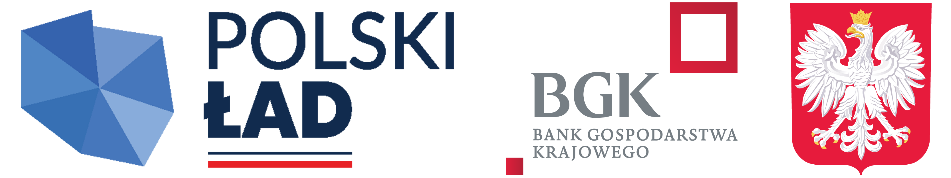 Załącznik nr 3 do zapytania ofertowego nr 1/2024 z dnia 13.05.2024									………………………………..									(miejscowość, data)Dane Wykonawcy:Wykaz robótpn. „Prace konserwatorskie w Kościele p.w. Św. Stanisława Biskupa i Męczennika (XVII w.) w Rzgowie”.Warunek udziału:Wykonawca wykaże, że w przeciągu pięciu lat przed upływem terminu składania ofert wykonali należycie co najmniej dwie roboty konserwatorskie w obiekcie/ - ach zabytkowym/-ych wpisanych do rejestru zabytków na kwotę minimum 400 000,00 zł brutto każda, Wykonawca wykaże, że w przeciągu ostatnich pięciu lat przed upływem terminu składania ofert wykonał należycie co najmniej dwie  roboty konserwatorsko-restauratorskie przy wpisanych do rejestru zabytków, obiektach zabytkowych ruchomych, wykonanych przed rokiem 1800-ym, zawierających elementy polichromowane i złocone oraz obrazy olejne na kwotę minimum 250 000,00 zł brutto każda.Na potwierdzenie należytej realizacji załączam następujące dokumenty:………………………………....................(np. referencje, protokoły odbioru, inne).…………………………….(data i podpis)Wykaz zrealizowanych robótWykaz zrealizowanych robótWykaz zrealizowanych robótWykaz zrealizowanych robótWykaz zrealizowanych robótLp.Nazwa Zamawiającego na rzecz którego robota została zrealizowanaPrzedmiot i zakres prac konserwatorskich/obiekt zabytkowy w którym wykonano robotęWartość  brutto roboty Okres realizacji (data rozpoczęcia i data zakończenia)1.2. 3.